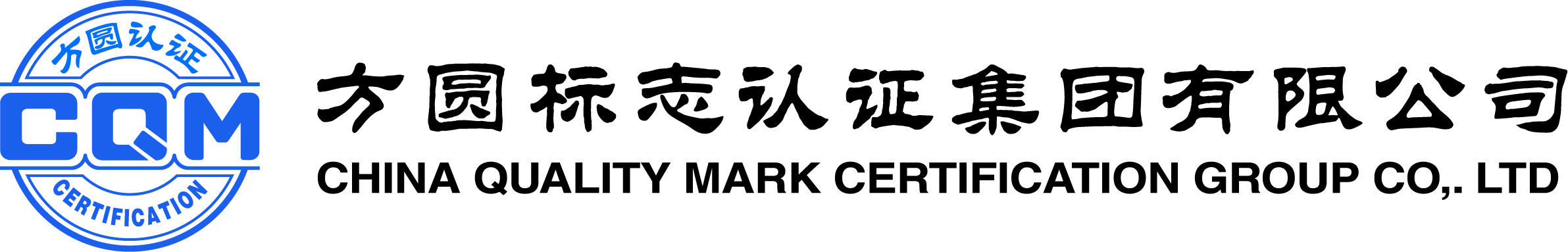 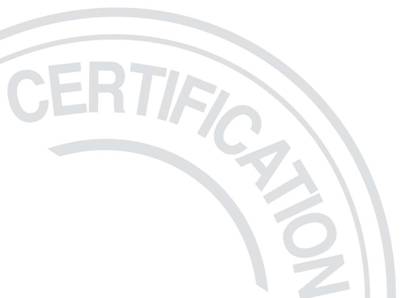 FSSC22000和ISO22000认证业务范围1. FSSC22000认证认证用标准: ISO 22000-2018，ISO/TS22002-1:2009，FSSC22000附加要求V5.1注1：分类依据 ISO/TS 22003-2013，该认证领域已通过ANAB认可，具体认可业务范围见方圆官网“方圆介绍-方圆资质”中ANAB认可证书。2. ISO22000认证认证用标准: ISO 22000-2018注：分类依据 ISO/TS 22003-2013，该认证领域已通过ANAB认可，具体认可业务范围见方圆官网“方圆介绍-方圆资质”中ANAB认可证书。 文件编号：CQM/N-GK-004发布日期：2017年1月1日修订日期：2021年4月1日实施日期：2021年4月1日序号子行业类别子行业类别1CI易腐烂的动物产品的加工2CII易腐烂的植物产品的加工3CIII易腐烂的动物产品和植物产品（混合产品）的加工4CIV环境温度下稳定产品的加工5K（生物）化学品生产序号子行业类别子行业类别1CI易腐烂的动物产品的加工2CII易腐烂的植物产品的加工3CIII易腐烂的动物产品和植物产品（混合产品）的加工4CIV环境温度下稳定产品的加工5DI饲料生产6DII  宠物饲料生产 7K（生物）化学品生产